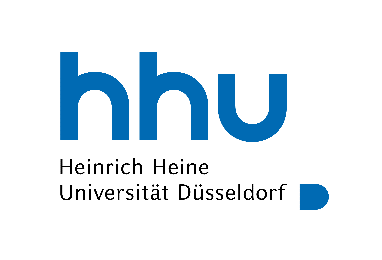 Fachschaft  PharmazieHeinrich-Heine-Universität DüsseldorfGeb. 26.31 U1 R41Universitätsstraße 140225 DüsseldorfTel.: 0211-8112516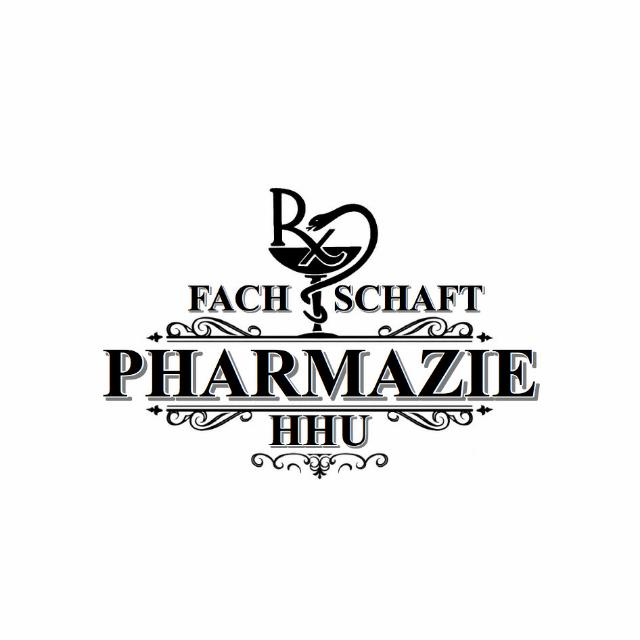 Protokoll der Vollversammlung 19.12.2023Anwesende Räte:  	 Änne V.	 Veronika M.	 Tarik B.		 Eunice M.	   Leoni K. Thao Ly D. 	 Nele S.  	              Jonas A.		 Rojin K. Kian S.	 Alexander K.	 Sarah G.		 Maik G.Anfang: 18:16 UhrTagesordnung:TOP 0: RegulariaBeschlussfähigkeit wird festgestelltJonas A. ist RedeleitungTOP 1: KassenberichtDieses Semester wurden kaum Kittel verkauftKurzzeitiges Minussaldo, da es keine Kitteleinnahmen gab und das Geld für Veranstaltungen ausgegeben wurdeDieses Semester gab es mehr Semestergeld durch eine andere FachschaftsauflösungAktuelles Plus mit gutem Puffer für kommendes SemesterSumUp-Gerät soll zeitnah eingeführt werdenKassenwärtin Rojin K. einstimmig entlastet (11 Stimmen)TOP 2: Studienbeirat Digitalisierung der zukünftigen Vorlesungen – hierfür müssen Anträge durch die Fachschaft genehmigt werdenIn einem Jahr werden Hörsäle 6G,6H,6J,5A,5B,5C für Reparaturen geschlossen  insgesamt 6 Hörsäle weniger, daher können Vorlesungen auch auf den Abend verschoben werdenBis 15.Januar: allgemeine KI-Anwendung in der Uni – Statement unsererseits zur Leitlinie des RektoratsZukunftslehre Pharmazie: bis zum 15. Januar muss ein Statement der Pharmazie erfolgenTOP 3: BPHDbis Semesterende gibt es eine Frist für Auslandspraktika – hier Studierende aufmerksam machenab sofort regelmäßige Updates zu BPHD-Neuigkeiten in den FS-Sitzungen von Maik G. und Änne V.TOP 4: Prof.-Gespräch, StudienordnungProf.-Gespräch am 16.01.2023 um 18.30 UhrThema der Fachschaft: BPHD-Freistellung für dessen FahrtenStudienordnung: während der Staatsexamen-Versuche wird die 4.Fachsemester-Regelung nicht gültig sein, da es zu keinem Nachteil sein soll (diese Passage soll daher angepasst werden)Hierfür einstimmige Abstimmung für eine schriftliche Stellungnahme (11 Stimmen)Endgültige Entscheidung über die WEPrüfungsausschuss: neue Studierendenvertreter Maik G. und Yasmin W.TOP 5: Winterzauber-RecapSehr positive Resonanz80 Leute waren ungefähr daNeuer Glühweinkessel von Lars N. (Student) gesponsort!Ende: 19:00 UhrProtokollführerIn: Sarah Giffels